Finding the Equation of Exponential GraphsFinding the Equation of Exponential GraphsFinding the Equation of Exponential Graphs(a)(b)(c)The curve has equation . Write down the value of .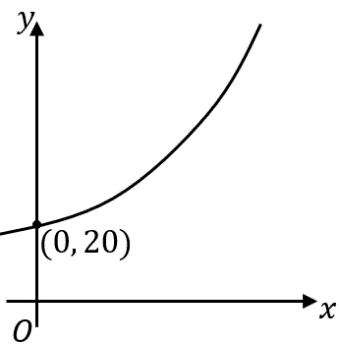 The curve has equation . Write down the value of .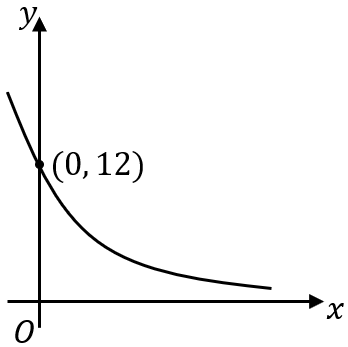  The curve has equation . Find the value of 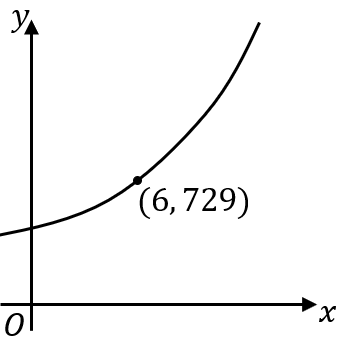 (d)(e)(f)The curve has equation . Find the values of  and , where 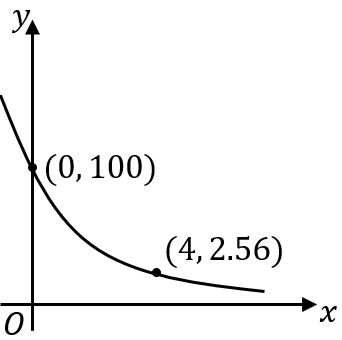 The curve has equation . Find the values of  and 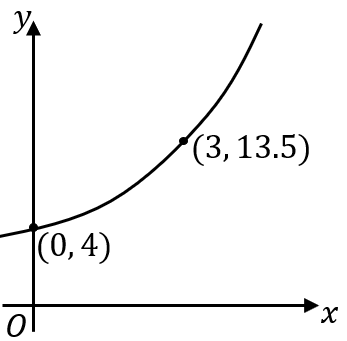 The curve has equation . Find the values of  and 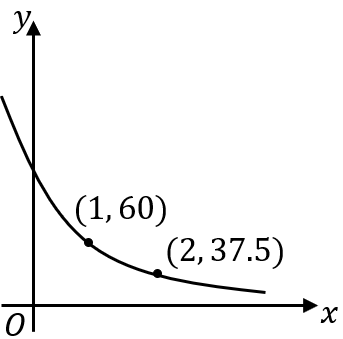 (g)(h)(i)The curve has equation . Find the values of  and 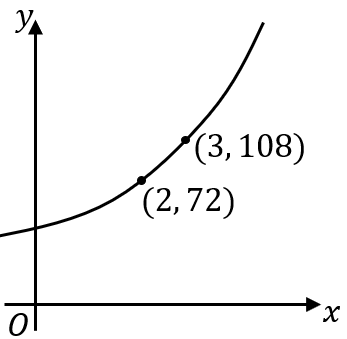 The curve has equation . Find the values of  and , where 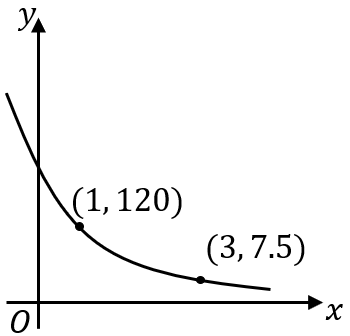  The curve has equation . Find the values of  and , where 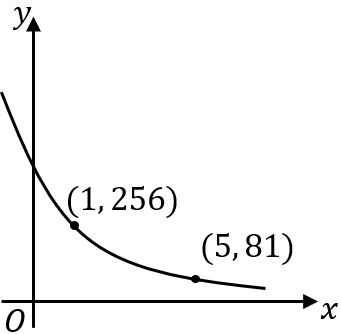 